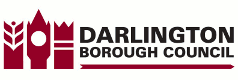 NOTICE OF CASUAL VACANCYIN OFFICE OF COUNCILLORfor theRED HALL AND LINGFIELD WARDNOTICE IS HEREBY GIVEN under Section 87(2) of the Local Government Act 1972, that a Casual Vacancy has arisen in the office of Councillor for the Red Hall and Lingfield Ward.A by-election to fill the vacancy will be called if TWO local government electors within the local authority area, give notice in writing to the Returning Officer to fill the vacancy by election.If an election is called it will take place on Thursday 6 May 2021, in accordance with Regulation 6(1) of the Local Government and Police and Crime Commissioner (Coronavirus) (Postponement of Elections and Referendums) (England and Wales) Regulations 2020.Luke SwinhoeReturning OfficerTown HallDarlingtonDL1 5QT                                    Dated: Friday 30 October 2020